Министерство образования и науки Хабаровского краяКраевое государственное бюджетное профессиональное образовательное учреждение «Хабаровский промышленно-экономический техникум»КОНКУРСПРОФЕССИОНАЛЬНОГО МАСТЕРСТВАпо профессии«Рабочий зеленого строительства. Садовник»гр ЗС - 11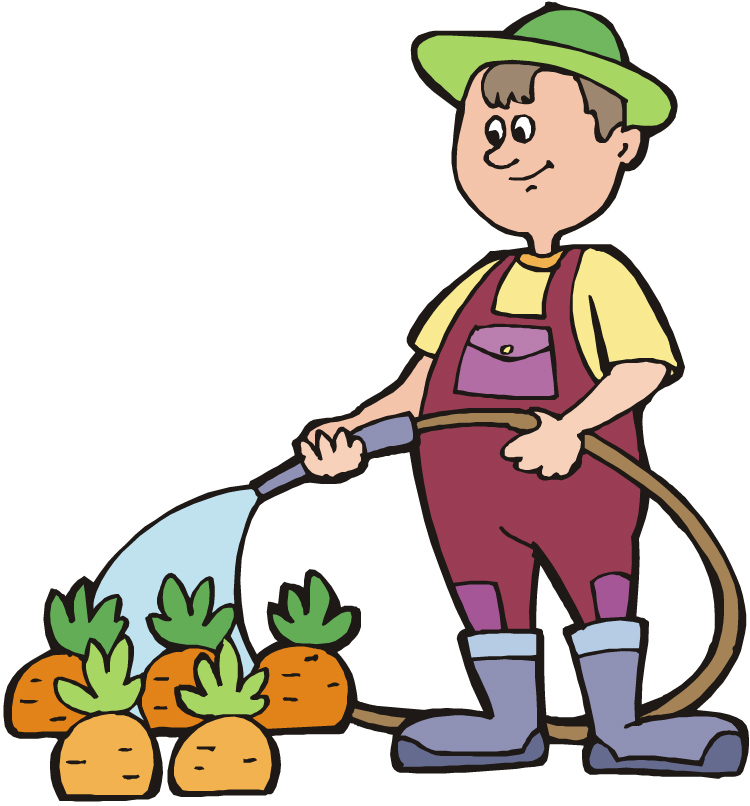 г. Хабаровск2019Рассмотрен на заседании ЦК общестроительных работпротокол №  от «____» _____________ .Председатель Цикловой комиссииОбщестроительных работ  ________ Е.В. Хоменковыполнил(а): Мастер производственного обучения Мацаль Т.Н.АннотацияКонкурс профессионального мастерства производится с целью определения качества профессиональной подготовки обучающихся по теоретическому и практическому курсу обучения по профессии «Рабочий зеленого строительства. Садовник».Конкурс призван способствовать совершенствованию подготовки рабочих кадров, конкурентоспособных на рынке труда, развитию профессиональных умений и навыков обучающихся.В конкурсе принимает участие группа первого курса ЗС-11 по профессии «Рабочий зеленого строительства. Садовник».Положениео проведении внутригруппового конкурса профессионального мастерства по профессии:«Рабочий зеленого строительства. Садовник»среди обучающихся группы ЗС-11 отделения ППКРС КГБ ПОУ ХПЭТ1..Цель конкурса: - Определить качество знаний, умений и приобретённых профессионально-важных качеств, выявить лучшего по профессии в группе ЗС-11. 2.Участники: Обучающиеся группы ЗС-11   по профессии: «Рабочий зеленого строительства. Садовник» 3.  Конкурсное задание:  - Теоретическое задание.  - Практическое задание (две части). 4. Материально-техническое обеспечение.Технологическая карта – 15 шт.Материалы для выполнения работ – 15 шт:- раствор питьевой соды,- вода 100 мл,- контейнеры для посадки,- опрыскиватель,- поддоны,                                         -листы А4,- семена томатов, перца, баклажан,- резиновые перчатки.- клей,5. Проведение конкурса.      Начало в 9°°      Окончание в 14°°  6.Подведение итогов и награждение победителей. Для подведения итог конкурса создано жюри  в составе:Председатель – Ефимчук И. В., заведующий отделом по производственной деятельности;Члены:   - Карпова И. В. – методист                - Токарева О. И. – научный сотрудник ФБГНУДВ НИИСХ               - Шумова С.А. – мастер производственного обучения.Победители конкурса награждаются грамотами и отмечаются приказом по образовательному учреждению. Ход конкурса1. Организационная частьОрганизационная часть (1-2 мин).Вводный инструктаж (10 мин).Сообщение целей, задач и плана конкурса.Мотивация.Текущий инструктаж (10 мин).2. Теоретическая часть конкурсаОбъяснение заданий для конкурсантов.Работа конкурсантов с тестами 1-го уровня для проверки качества усвоения и применения знаний, умений и навыков на практике. Каждому участнику выдается тест по теоретическому обучению. Работа выполняется самостоятельно, оценивается по 5-бальной системе и отслеживается членами жюри.  По теоретическим вопросам:15 баллов – «5»,13 баллов – «4»,11 баллов – «3»,10 баллов и ниже – «2».3. Практическая часть.Место проведения – Мастерская зеленного строительства.Каждому участнику конкурса выдается личный листок конкурсанта по выполнению производственного процессаПо ходу выполнения работ жюри проводит  итоги по операциям:5 баллов - правильное выполнение,4 балла – незначительные отклонения,3 балла – значительные отклонения,2 балла – грубые нарушения,5 баллов – соблюдение правил ТБ,4 балла – незначительные отклонения,3 балла – значительные отклонения,2 балла – грубые нарушения.Баллы и оценки выставляют в личную карточку конкурсанта, по которой подводят итоги.ПланПроведения конкурса профессионального мастерства по профессии«Рабочий зеленого строительства. Садовник»Темы конкурса:1. «Посев томатов, баклажан, перцев».2. «Определение садового инструмента, инвентаря».Цель конкурса:Определить качество знаний, умений и приобретённых профессионально-важных качеств, выявить лучшего по профессии.Задачи конкурса: - Использовать практические навыки работы с природным материалом в профессии и быту, - проявления самостоятельности в работе, - производить самоконтроль в работе, - соблюдать технику безопасности и охрану труда, - воспитывать бережливость, эстетический вкус.Материально-техническое обеспечение:Чистая вода, контейнеры для посадки,листы А4,семена томатов, баклажанов и перца,резиновые перчатки, клей, лопатки садовые, комнатная лейка, опрыскиватели.Необходимые профессионально-важные качества1. Психологические: - способность концентрировать внимание на предмете, - иметь хорошую образную память.2. Физиологические: - точность зрительного восприятия, - взаимозаменяемость обеих рук, - четкость и плавность движений при выполнении работы.3. Производственные: - умение контролировать ход творческого процесса, - умение определить и устранить недостатки своей работы, - проявлять бережное отношение к материалам и инструментам, - знание норм расхода материала, - осознанность выполнения работы.4. Индивидуальные качества личности: - трудолюбие, - аккуратность, - общительность, - тактичность, - самодисциплина, - профессиональная самостоятельность,  - чувство товарищества и коллективизма, - выносливость, - толерантность.Заключительная частьЧлены жюри подводят итоги конкурса по 5-бальной системе по каждой операции. По личным карточкам баллы конкурсантов сводятся в общую таблицу и выявляются победители.Проводят награждение победителей конкурса. Вручают призы, фото на память. Участников благодарят за хорошую работу. Операционная карта посева семян на рассаду томата, перца, баклажана2-ое практическое заданиеИспользуя  вырезанные из бумаги садовые инструменты составить:– таблицу садовых инструментов для обработки почвы;- таблицу садовых инструментов для обрезки, ухода и сбора урожая;Вопросыпо курсу теоретического обучения по профессии«Рабочий зеленого строительства. Садовник»Эталоны ответовФамилия Имя Отчество ________________________________________________________ СОГЛАСОВАНОЗаведующий отделом попроизвод. деятельности ____________И. В. Ефимчук«____» __________ .УТВЕРЖДАЮЗаместитель директора ППКРС КГБ ПОУ ХПЭТ  _________ О.  В. Родина   «____» _________ .
№ п/пНаименование и последовательность операцийИнструменты, приспособления, материалыКонтроль операции1Подготовить грунт для посадки Теплички для посадки, грунт, лопаткаВизуально2Пролить землюОпрыскиватель, лейкаВизуально3Углубить семена томатов, перца, баклажанов в грунтТеплички для посадкиВизуально4Засыпать грунтом семенаГрунтВизуально5ПолитьОпрыскиватель, лейкаВизуально6Закрыть крышку мини теплицы Мини теплички ВизуальноРассмотрено на заседании ЦКОбщестроительных работпротокол №  от «____» _____________ .Председатель ЦКОбщестроительных работ  ________ Е.В. Хоменко                 УТВЕРЖДАЮ                 Заведующий отделом по                 произв. деятельности                 ________И. В. Ефимчук               «____» _________ .
№п/п     Вопросы    ОтветыАмпельные растенияа) растения с длинными свисающими побегами или листьямиб) растения не имеют специальных органов для закрепления стебля на опорев) растения прикрепляются к опоре при помощи придаточных корнейЛианыа) растения, у которых стебли во время роста прикрепляются к опореб) растения с длинными свисающими побегами или листьямив) растения, поселяющиеся на стволах деревьев и не имеющих настоящих корнейСтратификация этоа) разрушение твердой оболочки семениб) выдерживание семян длительное время во влажных условиях при определенной температуре в) процесс, в результате которого происходит передвижение воды по растениюСкарификация этоа) разрушение твердой оболочки семениб) выдерживание семян в определенной температуре и влажностив) процесс, в результате которого происходит передвижение воды по растениюОрганические удобренияа) азот, фосфор, калийб) торф, навоз, древесная золав) азот, древесная зола, навозМинеральные удобренияа) азот, фосфор, калийб) торф, навоз, древесная золав) азот, древесная зола, навозВегетативные части растенийа) корень, стебель, листб) цветок, плоды, семенав) корень, цветок, семенаГенеративные части растенийа) корень, стебель, листб) цветок, плоды, семенав) корень, цветок, семенаУсловия роста растенийа) воздушный режимб) световой режимв) тепловой режимг) все перечисленныеСветолюбивые растенияа) растения, требующие большой интенсивности светаб) растение, произрастающие на открытых местах и в полутенив) растения, которые растут и цветут в тени и угнетаются от воздействия прямых солнечных лучейТеневыносливые растенияа) растения, требующие большой интенсивности светаб) растения, произрастающие на открытых местах и в полутенив) растения, которые растут и цветут в тени и угнетаются от воздействия прямых солнечных лучейТенелюбивые растенияа) растения, требующие большой интенсивности светаб) растение, произрастающие на открытых местах и в полутенив) растения, которые растут и цветут в тени и угнетаются от воздействия прямых солнечных лучей Имеют мелкие семенаа) настурцияб) фасольв) петуния Пересадка сеянцев с целью увеличения площади питанияа) окулировкаб) пикировкав) копулировка Определить луковичное растениеа) тагетисб) розав) тюльпанХвойные деревьяа) сосна, кедр, осина, ельб) ель, сосна, кедр, пихтав) береза, дуб, ясень, ельЛиственные деревьяа) береза, дуб, ясень, иваб) ель, сосна, кедр, пихтав) сосна, кедр, осина, ельУказать, где луковица: а)           б)          в) 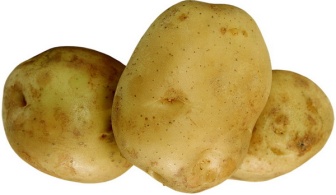 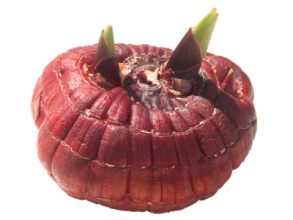 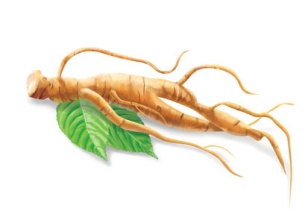 Указать, где луковица: а)           б)          в) Какие фрукты и овощи растут на Дальнем Востоке:а) морковь и редис,б) ананас и банан,в) манго и авокадоКакие фрукты и овощи растут на Дальнем Востоке:а) морковь и редис,б) ананас и банан,в) манго и авокадоНа зиму необходимо укрывать:а) малинуб) тополь,в) березуНа зиму необходимо укрывать:а) малинуб) тополь,в) березуВыбрать садовые инструменты:а)    б)         в) 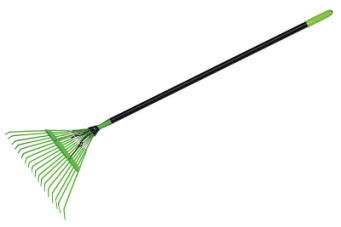 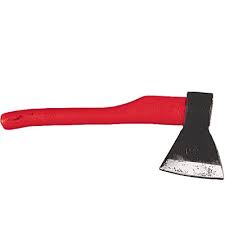 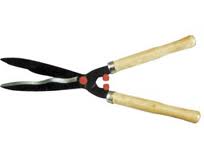 Выбрать садовые инструменты:а)    б)         в)  Декоративное растение – это: а)       б)             в)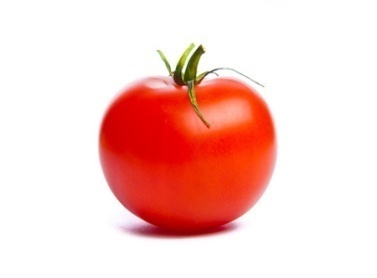 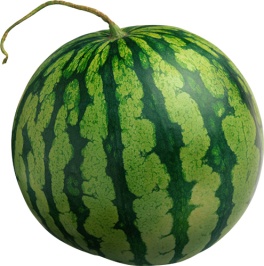 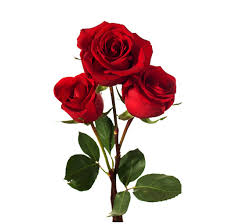  Декоративное растение – это: а)       б)             в)1. а12. в2. а13. в3. б14. б4. а15. в5. б16. а6. а17. а7. а18. б8. б19. а9. г20. а10. а21. а, б11. б22. в№НаименованиеНазначениеСадовый инструмент. Для обработки почвыСадовый инструмент. Для обработки почвыСадовый инструмент. Для обработки почвы1Она предназначена для перекапывания почвы, рытья углублений и т. п. 2Используют для приготовления почвенных смесей, внесения органических удобрений или других работ.3Применяется для погрузки и выгрузки сена, рыхления почвы после вскапывания. 4Применяется для разбивания комьев уже разрыхлённой почвы, очистки от выкопанных корней сорных трав, для уборки листьев и скошенной травы и др.5Предназначен для прополки грядки и рыхление почвы.7С её помощью можно не только осуществлять полив, но и вносить жидкие удобрения. 8Предназначена для полива средних и больших площадейСадовый инструмент. Для обрезки, ухода и сбора урожаяСадовый инструмент. Для обрезки, ухода и сбора урожаяСадовый инструмент. Для обрезки, ухода и сбора урожая9Предназначен для срезания побегов Важно: он должен быть хорошо заточен.10Предназначен для обрезки мелких побегов. Идеально для стрижки живой изгороди11Она делает более аккуратный и ровный срез, не травмируя при этом дерево.12Служит для подстригания кустов и не толстых веток молодых деревьев. 13Инструмент закрепляется на длинном шесте диаметром не менее 3см и приводится в действие при помощи шпагата. Сучкорезом можно без больших усилий обрезать толстые ветки растений, так как он снабжен шарнирно-рычажным механизмом. 14Предназначен для сбора плодов. 15Она предназначена для лучшего ухода за деревьями и сбора урожая16Незаменимая вещь в саду и огороде при транспортировке различных грузов.